部编版五年级语文下册第一单元测试卷姓名：___________班级：___________考号：___________一、结合语境，看拼音写词语。童年的时候，天刚pò xiǎo（          ），我就起来在村子里到处guàng（     ），看漂亮的hú dié（          ）在yīng táo（          ）树下飞，看婶婶在村边采sāng yè（          ），看伯伯们在庄稼地里gē mài（          ），看爷爷在菜园里bá cǎo（          ）。真是令人难忘的童年啊！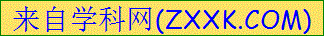 二、给下列多音字选择正确的读音，打上“√”。1．这个农场负责给小区的居民提供（gōng　gòng）新鲜的蔬菜、水果，在农场供（gòng　gōng）职的大多是小区退休后的居民，这种模式很受大家欢迎。2．明晃（huǎng　huàng）晃的太阳光晃（huǎng　huàng）得人睁不开眼睛。3．燕（yān　yàn）山山脉气候寒冷，所以无论什么季节都看不到燕（yān　yàn）子的身影。三、根据音序的先后顺序排列下面的汉字。挈   鬟   猕   姊   纨    钗______________________________________________________四、查字典，填空。“承”按音序查字法应先查大写字母______，再查音节_______；按部首查字法应先查______部，再查_____画。甲骨文字形，上面像跽跪着的人，下面像两只手。合起来表示跽跪的人被双手捧着或接着。本义：捧着。根据上图内容可知，下面词语中“承”的意思是本义的是______ （①承认；②承重；③继承；④承担）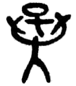 五、补充词语，并完成练习。不可（    ）数       （    ）然大悟     顶（    ）立（    ）   （  ）乡（  ）并      颇负（    ）名     相映成（    ）美（    ）绝（    ）  乐（    ）不（    ）1．上面词语中，形容数量非常多的词语是_________，像这样表示数量多的四字词语我还知道：_____________。[来源:学科网]2．选词填空。小时候，在故乡干过的趣事（       ），在月光下的芦苇丛里摸鸭蛋更让我们（       ）。后来，我离开了故乡，过上了（       ）的生活。虽然我也见过许多他乡的良辰美景，但没有哪一处能比得上那月光下（       ）的故乡。六、下列句子中依次填入的词语最恰当的一项是（    ）自由地读书     有乐趣，      常常能因为书中某一隽永的句子而      ，并对人生某一方面产生一种难得的顿悟。A.即使……也……    茅塞顿开	B．不仅……还……    融会贯通[来源:学|科|网]C.不但……而且…… 豁然开朗	   D．虽然……但是…… 恍然大悟七、下列诗句中，属于边塞诗的是（    ）A．昼出耘田夜绩麻，村庄儿女各当家。B．草满池塘水满陂，山衔落日浸寒漪。[来源:Zxxk.Com]C．黄沙百战穿金甲，不破楼兰终不还。D．孤帆远影碧空尽，唯见长江天际流。八、下列句子中没有语病的一项是（        ）A．一个人是否有理想和信念，是取得成功的关键。B．我们要增强克服困难的信心和方法。C．我国的传统节日有清明节、儿童节、中秋节。D．造纸术是中国对世界文明的伟大贡献之一。九、根据对联的“对偶”特点，与上联“冬尽梅花点点”相对应的下联是（　　）A．万户爆竹声声	   B．千家喜气洋洋	  C．春来杨柳依依十、根据要求完成练习。1.（1）这清白的梅花，是能玷污的吗？（改为陈述句）___________________________________________________（2）仿写句子。童年是一本书，书里有我们美丽的回忆；童年是一艘船，____________；童年是___________，____________。2．八月，天多热。鸡热得耷拉着翅膀，狗热得吐出舌头，蝉热得不知如何是好。（1）这句话是围绕“________”这个字来写的。（2）模仿句子的写法，用一两句话描绘出“冷”的情景。_____________________________________________________十一、综合实践。梅花经霜傲雪，它以高洁、坚强、谦虚的品格，给人立志奋发的激励。在严寒中，梅开百花之先，独天下而春。1．请你写出两句赞美梅花的诗词名句。①__________________      ②____________________2．我知道与梅花并称“岁寒三友”的是_________、__________；与梅花合称“花中四君子”的是_______、________、________。十二、根据课文内容填空。1．我们在感恩、回报母爱的时候，经常会想到唐代诗人孟郊的《________》中的诗句：__________________，_________________。2．古诗中充满着童真童趣。杨万里的“___________，____________”绘声绘色地描写了儿童以冰为钲的童趣；而雷震的“__________，_____________”生动形象地描写出儿童天真、调皮的神情。3．自古以来，月亮对于中国人具有独特的含义，常常寄托了中国人的______之情。季羡林先生的记忆中也是“__________”。4．《梅花魂》通过写一位身在异国他乡的老华侨对_________的挚爱，表现了他对祖国的________之情。十三、课内外比较阅读。[来源:学§科§网]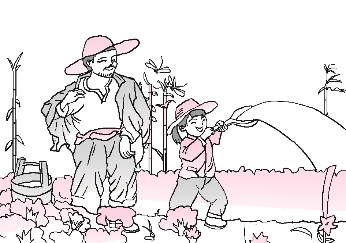 花开了，就像睡醒了似的。鸟飞了，就像在天上逛似的。虫子叫了，就像虫子在说话似的。一切都活了，要做什么，就做什么。要怎么样，就怎么样，都是自由的。倭瓜愿意爬上架就爬上架，愿意爬上房就爬上房。黄瓜愿意开一朵花，就开一朵花，愿意结一个瓜，就结一个瓜。若都不愿意，就是一个瓜也不结，一朵花也不开，也没有人问它。玉米愿意长多高就长多高，它若愿意长上天去，也没有人管。蝴蝶随意地飞，一会儿从墙头上飞来一对黄蝴蝶，一会儿又从墙头上飞走一只白蝴蝶。它们是从谁家来的，又飞到谁家去？太阳也不知道。1．选文中写了哪些事物？______________________________________________________2．选文主要运用的修辞手法是________。3．选文中事物的共同特点是什么？选择最合适的词语来概括。（　　）A．任性	B．自由C．明亮	D．美丽4．从选文中你感受到了什么？______________________________________________________十四、阅读与欣赏童年的烤地瓜①走在大街上，每每听到小贩们叫卖烤地瓜的声音，童年时我和小伙伴们在秋天的田野里烤地瓜的情景便会一幕幕地浮现在脑海中。②那时，村中很多农户家中养着三五只羊，除了上学外，放羊割草成了我们这帮小孩的主要任务。秋天，地瓜收获的季节，我和一帮小伙伴一边放羊一边找个地方烤地瓜吃，那是我童年里最快乐最解馋的时候。我们常把羊群放到田间的沟渠边，然后开始分工。先选一个人看管羊群，其余的小伙伴有的负责挖坑垒窑，有的拾柴烧火，有的到附近的地里“偷”地瓜。挖坑垒窑这可是个功夫活儿，在沟壑的边沿，挖个土坑，下面留一个烧火口，上面用土块垒起来，下面用大的土块，往上逐渐用小的土块，围拢成一个中空的圆锥体，没有经验的往往垒到一半就坍塌了，还要重新开始。每次挖坑垒窑的工作都是由年龄最大的雪宝负责，不到半个小时的工夫，一座像模像样的土窑就垒好了。地瓜当然是就地取材，离谁家的地近就去谁家地里“偷”，时间长了，也就总结出一个经验：如果地瓜秧长得粗壮茂盛，而且根部的土被拱得裂开了，那么准会在下面挖出一个大的地瓜来。雪宝每次都告诉我们，挖地瓜的时候不能连根拔起，更不能把一棵瓜秧上的地瓜全部扒光，每棵挖一个后再用土埋上，这样不容易被人发现。③土窑和地瓜备好后，我们这帮小伙伴围成圈，开始点火烧窑。先把拾来的干草点着，小心地把火吹旺，再用田间的玉米秸、干树枝烧。烧火时也要小心翼翼，唯恐上面的土块坍塌。红红的火烤着雪宝的脸，不一会儿工夫她就满头大汗了。野地里，火就着风势，越烧越旺，等到烧得垒在上面的土块大部分都变红就可以停火了。这时把坑里的灰烬扒出一些，将垒在上面的一小部分土块抖落到坑底，然后把地瓜一块一块地放到土坑里面，再把剩余的土块全部压在地瓜上面，用脚把烧红的土块踩碎，盖在地瓜上面。为了把热量封存好，还要把土坑封好，用手摸着哪儿热就往哪儿培土，直到摸不到热的土了，就算大功告成了。④接下来就是耐心等待。我们各自放羊去了，大约过了一个小时，有人说应该熟了。几个小伙伴围在一起，小心扒开土与灰。嗬，一股甜甜的香味冲出来。这时，小伙伴们一个个眼睛瞪得圆圆的，暗暗地咽着口水。选一个人拣出那些热气腾腾的地瓜，接着按照人数将地瓜平均分开。拿到地瓜后，每个人都边吹着热气，边从左手换到右手……把烫手的地瓜掰成两半，热气顿时冒出来，香气扑鼻。经不住诱惑的小伙伴把黄黄的地瓜瓤吃到嘴里，但不能着急，心急了不烫着也得噎着。有的一边吹着气，待热量散尽再慢慢享用。一阵狼吞虎咽后，地瓜全部吃完了，用黑黑的手掌顺手一抹嘴，瞬间成了花脸。你指着我乐，我指着你笑，脸不黑的，也要给他抹黑，嘻嘻哈哈地你追我打……待到日落西山，大家心满意足地打着饱嗝，嘴唇乌黑地赶着羊群回家，远处村落灯火渐起，不时传来吆喝孩子回家吃晚饭的声音。⑤如今，三十多年过去了，我怀念和小伙伴一起烤地瓜的童年时光。物质生活相对丰富的今天，地瓜成为人们餐桌上的稀客。在街头巷尾能见到卖烤地瓜的推车，烤地瓜已成为一种小吃。走在街头巷尾，在香味的诱惑下，我总情不自禁地要买两块烤地瓜，以表达自己对逝去的那段童年时光的美好追忆和对现在富足生活的珍惜。1．在文中找出下列词语的近义词。呈现（      ）　　　    不由自主（            ）引诱（      ）          小心谨慎（            ）2．用简洁的语言依次概括本文的故事情节。挖坑垒窑→偷挖地瓜→_________→掩埋地瓜→扒出地瓜→_______→抹黑取乐3．阅读第④段，请你找出写作者记忆中“烤地瓜”味道的句子，用“﹏﹏﹏”画出来。4．用“　　”画出下面一段文字中表示人物动作的词，再说说这些动词有什么作用。 这时把坑里的灰烬扒出一些，将垒在上面的一小部分土块抖落到坑底，然后把地瓜一块一块地放到土坑里面，再把剩余的土块全部压在地瓜上面，用脚把烧红的土块踩碎，盖在地瓜上面。5.请你描写出你喜欢吃的一道美食，与大家分享。（用上适当的描写方法）_____________________________________________        _____________________________________________       [来源:学科网ZXXK]十五、作文。题目：那件事真让我      要求：1.把题目补充完整。2.确定中心选择合适的材料，写一篇450字左右的记叙文。3.文章要内容具体、语句通顺，表达真情实感。 参考答案一、破晓    逛    蝴蝶    樱桃    桑叶    割麦    拔草    二、gōng　gòng  huǎng　huàng   yān　yàn三、钗 鬟 猕 挈 纨 姊四、C    cheng    乛    7    ②    五、 胜    恍    天    地    离    背    盛    趣    妙    伦    此    疲    1.不可胜数    不计其数    2.不可胜数    乐此不疲    离乡背井    美妙绝伦    六、C七、C八、D九、C十、1.（1）这清白的梅花，是不能玷污的。    （2）示例：船里有我们收获的喜悦    一幅画    画里有我们难忘的快乐    2.（1）热    （2）示例：腊月，天真冷。人冷得抽不出手，鸡冷得聚作一团，狗冷得钻不出窝。    十一、1.墙角数枝梅，凌寒独自开。    零落成泥碾作尘，只有香如故。    2.松    竹    兰    竹    菊    十二、1.游子吟    谁言寸草心    报得三春晖    2.稚子金盆脱晓冰    彩丝穿取当银钲    牧童归去横牛背    短笛无腔信口吹    3.思乡    月是故乡明    4.梅花    思念与热爱    十三、1.花、鸟、虫子、倭瓜、黄瓜、玉米、蝴蝶。2．拟人3．B4．园子里的一切都是充满生机的，都是自由、不受约束的。十四、1．浮现    情不自禁    诱惑    小心翼翼    2．点火烧窑    尽享美味    3．嗬，一股甜甜的香味冲出来。　热气顿时冒出来，香气扑鼻。4．扒　抖　放　压　踩　盖　这些动词细致入微、生动形象地写出了小伙伴们为烤好地瓜仔细掩埋地瓜的动作，可见乡村孩子生活经验之丰富以及迫切地想吃上烤地瓜的心情。5．一笼热气腾腾的小笼包上来了，满屋子弥漫着小笼包独有的香味，小心翼翼地用汤匙盛起水灵灵的样子就想害羞的小姑娘，轻轻的咬一口，那汁水让人回味无穷，我恨不得一口吞下去。虽然只是一笼小笼包但是对于一个热爱文化的中国女孩来说这是一种享受。十五、示例：那件事真让我难忘在成长的过程中，我经历了许多事情，但有一件事真让我难忘。记得那是在半夜，我突然感到身体很热，于是蹑手蹑脚地走到妈妈房间，叫醒了妈妈，有气无力地说：“妈妈，我好难受。”妈妈握住我的手，着急地问：“宝贝，哪里不舒服？”“我觉得身体好热。”妈妈连忙把手放到我的额头上，她皱了皱眉，又用自己的额头贴了贴我的额头，柔声地对我说：“好像有点发烧，宝贝，别担心，妈妈先给你量量体温。”妈妈快速地从抽屉里拿出体温计，用力甩一甩，轻轻地把它塞到我的腋下。这时候，我发现，眉头紧皱的妈妈，竟然光着脚丫，站在冰凉的地板上。她的那双拖鞋还静静地躺在床边。我的头更疼了，感觉整个人更烫了。“三十九度三！”妈妈的声音有点低沉，“我们先把退烧药吃了，出了汗就好。”然后妈妈打来温水，利索地把湿毛巾叠成长条形状后放在我的额头，再反复地擦我的手、脚、脖子。不知不觉中，我迷迷糊糊地睡着了。后来外婆告诉我，妈妈整个晚上一直给我擦身体，换水，换毛巾，直到我的烧退了为止。妈妈为了我竟整个晚上没睡，第二天还坚持上班。那件事虽然已经过去很久了，但是到现在还时常浮现在我的脑海里。亲爱的妈妈，我长大后一定会报答您的恩情。